Diversi Foods NV							Datum/date : ADR 14/01/2015Industrieweg 29							9420 Erpe-MereTECHNISCHE FICHE/FICHE TECHNIQUE/TECHNICAL DATASHEET/ PRODUKTSPEZIFIKATIONEN1.Identificatie van het product / Identification du produit / Product identification / UmschreibungOmschrijving / Désignation / Description / Umschreibung :BOERENBROOD GROF KLEIN PETIT PAIN CAMPAGNE GRIS COUNTRY BROWNBREAD SMALL BAUERNBRAUNBROT KLEIN 400 g
Voorgebakken, diepgevroren tarwebroodPain de blé, précuit et surgeléPre-baked, deepfrozen wheat breadHalbgebacken, tiefgefroren Weizenbrot 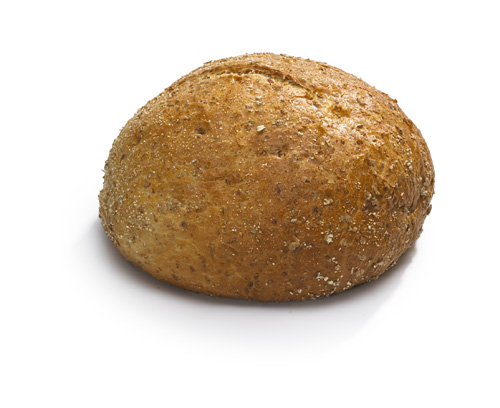 2.Ingrediënten / Ingrédients / Ingredients / ZutatenBloem (TARWEbloem, TARWEmeel, GLUTEN, emulgator E322 (SOJA) en E471, meelverbeteraar E300, TARWEMOUTbloem, enzymen (TARWE)), gebroken TARWE, water, broodverbetermiddel (plantaardige oliën en vetten, dextrose, emulgator E471, emulgator E472e, emulgator E482, geroosterde MOUTbloem, SOJAbloem, TARWE-enzymen, meelverbeteraar E300 en E920, voedingszuur E330, aroma), plantaardige vetstoffen, gist, gejodeerd zout, procesverbeteraar (plantaardige olie, dextrose, SOJAbloem, emulgator E482, enzymen (TARWE), meelverbeteraar E300).Kan sporen bevatten van noten, eieren, sesam, melk (incl. lactose), sulfiet. Farine (Farine de BLE, farine de FROMENT, GLUTEN, émulsifiant E322 (SOJA) et E471, agent de traitement de la farine E300, farine de BLE MALTE, enzymes (BLE)), BLE concassé, eau, améliorant de panification (huiles et graisses végétales, dextrose, émulsifiant E471, émulsifiant E472e, émulsifiant E482, farine de MALT grillée, farine de SOJA, Enzymes de BLE, agent de traitement de la farine E300 et E920, acidifiant E330, arôme), matières grasse végétale, levure, sel iodé, améliorant (huile végétale, dextrose, farine de SOJA, émulsifiant E482, enzymes (BLE), agent de traitement de la farine E300).Peut contenir des traces de noix, œufs, sésame, lait (incl. lactose), sulfite Flour (Pure WHEAT flour, WHEAT flour, GLUTEN, emulsifier E322 (SOYA) and E471, flour treatment agent E300, WHEAT MALT flour, enzymes (WHEAT)), broken WHEAT, water, bread improver (vegetable oils and fats, dextrose, emulsifier E471, E472e, E482, roasted WHEAT flour, SOYA flour, WHEAT-enzymes, four treatment agent E300 and E920, acidifier E330, aroma), vegetable fats, yeast, iodized salt, process improver (vegetable oil, dextrose, SOYA flour, emulsifier E482, enzymes (WHEAT), flour treatment agent E300).May contain traces of nuts, eggs, sesame, milk (incl. lactose), sulphiteMehl (Pur WEIZEN Mehl, WEIZEN Mehl, GLUTEN, Emulgator E322 (SOJA) und E471, mehlbehandlungsmittel E300, WEIZENMALZ Mehl, Enzymen (WEIZEN), gebrochen WEIZEN, Wasser, Brot Verbesserer(Pflanzliches Öl und Fette, Dextrose, Emulgator E471, Emulgator E472e, Emulgator E482, geröstetes MALZ Mehl, SOJA Mehl, WEIZEN-Enzymen, Mehlbehandelungsmittel E300 und E920, Zitronensäure E330, Aroma), Pflanzenfett, Hefe, jodiertes salz, Verbesserer (Pflanzenöl, Dextrose, SOJA Mehl, Emulgator E482, Enzymen (WEIZEN), mehlbehandlungsmittel E300)Kann Spuren von Nüssen, Eier, Sesam, Milch (incl. Lactose), Sulfit. Dit product is vrij van GMO / Produit sans OGM / GMO-free product / GVO frei3.Karakteristieken / Caractéristiques / Characteristics / Eigenschaften4.Verpakking / Conditionnement / Packaging / VerpackungPalletisatie/palettisation/Palettierung:5.Bewaring / Conservation / Erhaltung :6.Gebruik / Utilisation / Use / VerwendungOntdooien gedurende/Laissez Décongelez/Defrost during/Auftauen für                                 60 min. Verwarm de oven voor op / Préchauffez le four à / Preheat the oven / Heiz den Ofen vor auf:  . Baktemperatuur / Cuire à / Baking temperature / Backen auf: 				         200 °C. Baktijd / Cuire pendant / Baking time / Backzeit:				 		   14-16 min.(Ontdooide producten nooit opnieuw invriezen/Ne pas recongeler des produits décongelés/Don’t refreeze once defrosted* Het resultaat van het afbakken van de producten is zeer sterk afhankelijk van de gebruikte oveninstallatie. Om praktische redenen kunnen de door u opgegeven instructies verschillen met de waarden die terug te vinden zijn op het kartonetiketLe résultat de la cuisson des produits dépend fortement du four utilisé. Pour des raisons pratiques, les valeurs sur l’étiquette du carton peuvent donc être différentes des valeurs indiquées par vous ici After revision these baking instructions might be slightly altered by our product development department because the result of the baked products depends strongly on the oven installation in use.Die Backzeiten und Backtemperaturen sind nur ungefähre Werte, denn das Ergebnis des Abbackens der Produkte ist sehr stark abhängig von der verwendeten Ofeninstallation. Den angegebenen Werten können aus praktischen Gründen von dem Verpackungsetikett abweichen .Date & Name  of supplier: Diversi Foods NVName: Van WeijenberghSurname: HildePosition: Quality OfficerWe guarantee that the provided information is accurate and according to European law regarding Food Safety. Date & Signature: 14/01/2015 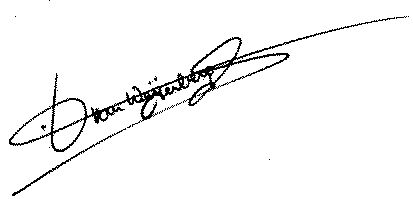 Diversi Foods :Producent/fabrikant/ supplier/hersteller :Eancode Artikel nummer/Code article/Article code/Artikel-Code366Diversi Foods5420001020114MINNORMMAXGewicht / poids / weight / Gewicht (g)365400435Lengte / longueur / length / Länge (cm)Breedte / largeur / Width / Breite (cm)Hoogte / hauteur / Height / Höhe (cm)Voedingswaarde / valeur nutritive / nutritional value / Nährwerte 
g/  product (produit)Voedingswaarde / valeur nutritive / nutritional value / Nährwerte 
g/  product (produit)Eiwitten / protéines / proteins / Protein8,2Koolhydraten / hydrates de carbon / carbohydrates / Kohlenhydraten 
waarvan/ dont/ of which/wovon
suikers/ sucres/ sugar/Zucker48,5

0,5Vet / teneur en matières grasses / Fats / Fetten 
waarvan/ dont/ of which/wovon
verzadigd/ saturé/saturated/gësattigt
mono onverzadigde vetzuren/ acides gras mono-insaturésmono-unsaturated fatty acids/ mono ungesättigte Fettsäuren 
poly onverzadigde vetzuren / acide gras poly-insaturéspoly-unsaturated fatty acids/ poly ungesättigte Fettsäuren3,0

0,9
0,37
0,27Vezels/ Fibres/Faser2,8Natrium/ Sodium0,48Energetische waarde / valeur énergétique / Energy / Energie :260 kcal/ 1100 kJHoeveelheidQuantitéQuantityMengeTypeAfmetingenDimensionsAbmessungenAfmetingenDimensionsAbmessungenStuks / voorverpakkingPièces / pré-emballageUnits / prepackageStück / Fürverpackung
14Voorverpakking / kartonPré-emballage / cartonPrepackage / boxFürvervpackung/ Karton
1Zak/sachet/bag/Beutel600*220*700mmStuks / kartonPièces / cartonUnits / boxStück/Karton
14Karton/carton590*390*200 mmNetto/net(kg)Bruto/brut/gross/Brutto (kg)Gewicht/poids/ weight/Gewicht5,6006,100Type pallet /modèle palette / Pallet type :EuroAantal kartons per laag / nombre de cartons par plan  / Boxes per layer / Kartons ab Lage :4Aantal lagen per pallet / nombre de plans par palette / Layers per pallet / Lage per pallet :8Totaal aantal kartons per pallet / nombre de cartons par palette / Boxes par pallet / Anzahl Kartons per pallet :32Hoogte pallet /hauteur de la palette / Height of the pallet/ Höhe der palletPositie van het product in de verpakking / position des produits dans l’emballage Positionbulk/vrac/MasseAantal stuks per palet /nombre de pièces par palette / Anzahl stücks per pallet/ # pieces/pallet448Bewaartermijn na productie op –18°C( THT)/Conservation après production à (DLV) / Conservation after production at  (BBD) / Erhaltung na productie bis -18°C :12 mois/maand/months/ MonatenBewaartermijn na afbakken/Conservation après cuisson/ conservation after backing / Erhaltung nach Backen :12 uur/heures/hours/ Stunde